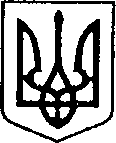 УКРАЇНАЧЕРНІГІВСЬКА ОБЛАСТЬН І Ж И Н С Ь К А    М І С Ь К А    Р А Д АВ И К О Н А В Ч И Й    К О М І Т Е ТР І Ш Е Н Н Явід 01.11.2018р.		               м. Ніжин		                    № 364Про  припинення функціонування  прийомної сім’їВідповідно до ст.ст. 34,42,51,52,53,59,73 Закону України «Про місцеве самоврядування»  та п.6 постанови Кабінету міністрів  України від 26.04.2002 р. № 565 «Про затвердження Положення про прийомну сім’ю», на підставі свідоцтва про шлюб серія (конфіденційна інформація)від (конфіденційна інформація) року:Припинити функціонування прийомної сім‘ї ПІБ ( вулиця конфіденційна інформація, місто Ніжин, Чернігівської області) у зв’язку  з одруженням ПІБ, (конфіденційна інформація) року народження, яка є особою з числа дітей, позбавлених батьківського піклування, та виховувалася у прийомній сім‘ї. Припинити з 01.11.2018 дію договору № (конфіденційна інформація) від (конфіденційна інформація)  року «Про  влаштування дитини на виховання та спільне проживання у прийомній сім’ї», укладеного між прийомною сім’єю ПІБ, (конфіденційна інформація) р.н., та виконавчим комітетом Ніжинської міської ради.Службі у справах дітей виконавчого комітету Ніжинської міської ради (Рацин Н.Б):3.1.Направити до служби у справах дітей (конфіденційна інформація) копію даного рішення.3.2.Направити до Ніжинського міського центру соціальних служб для     сім’ї дітей та молоді повідомлення про  припинення функціонування  прийомної сім’ї ПІБ, (конфіденційна інформація) р.н. 3.3.Направити до управління праці та соціального захисту населення Ніжинської міської ради  повідомлення про  припинення функціонування  прийомної сім’ї ПІБ, (конфіденційна інформація) р.н. 3.4.Направити до Ніжинського державного університету ім. М. Гоголя  повідомлення про  припинення функціонування  прийомної сім’ї ПІБ, (конфіденційна інформація) р.н. 3.5.Начальнику служби у справах дітей (Рацин Н.) забезпечити оприлюднення даного рішення на офіційному сайті міської ради протягом 5 робочих днів з дня його прийняття.Контроль за виконанням рішення покласти на заступника міського голови з питань діяльності виконавчих органів ради Алєксєєнка І.Міський голова                                                                     А.ЛІННИКВізують:начальник служби у справах дітей                                            Н. Рацинзаступник міського голови з питань діяльності виконавчих органів ради                          І. Алєксєєнкокеруючий справами виконавчого комітету 	С.КолесникНіжинської міської радиначальник відділу юридично-кадровогозабезпечення                                                                                В.ЛегаПояснювальна запискадо проекту рішення «Про  припинення функціонуванняприйомної сім’ї»Відповідно до  п.6 постанови Кабінету міністрів  України від 26.04.2002 р. № 565 «Про затвердження Положення про прийомну сім’ю» та на підставі рішення про утворення  прийомної сім'ї між ПІБ, (конфіденційна інформація) р.н., та виконавчим комітетом Ніжинської міської ради укладений договір № (конфіденційна інформація) року «Про  влаштування дитини на виховання та спільне проживання у прийомній сім’ї». Дія договору припиняється у разі досягнення   дитиною повноліття та за згодою сторін. Даний проект рішення містить інформацію, яка належить до конфіденційної та без згоди осіб, яких вона стосується, опублікуванню не підлягає відповідно до статті 32 Конституції України, статей 301, 302 Цивільного кодексу України, Закону України «Про доступ до публічної інформації» №2939-VI від 13.01.2011р., «Про захист персональних даних» №2297-VI від 01.06.2010 р. Проект рішення оприлюднений на сайті Ніжинської міської ради з 29.10.2018 р.Враховуючи вищевикладене, проект рішення «Про виведення прийомної дитини з прийомної сім’ї на повне державне забезпечення», може бути розглянутий на засіданні виконавчого комітету з позитивним вирішення питанням.Доповідати проект рішення «Про припинення функціонування прийомної сім’ї та вибуття прийомної дитини з даної сім’ї»,  на засіданні виконавчого комітету Ніжинської міської ради буде начальник служби у справах дітей Рацин Н.Начальник служби у справах дітей                                               Н.Б. Рацин 